REPORTE DE ASEO PÚBLICOACTIVIDADES REALIZADAS EN EL MES DE MAYO 2016Se realiza la recolección oportuna en las diferentes colonias de la ciudad dando una cobertura del 100% a la ciudadaníaSe lavaron los contenedores del centro histórico Se barrio la Calzada Madero y Carranza los sábados 7-14-21-28 de Mayo de Ignacio Mejía a Pedro RamírezSe barrio la calle de Lerdo, Guerrero, Reforma, Ignacio Mejía, Manuel M. Diéguez, Andador Santa Rosa, Aztecas, Municipio Libre y Simón BolívarSe atendieron Reporte a la ciudadanía (recolección de animales muertos, muebles, cachivaches y basura sacada fuera de horario.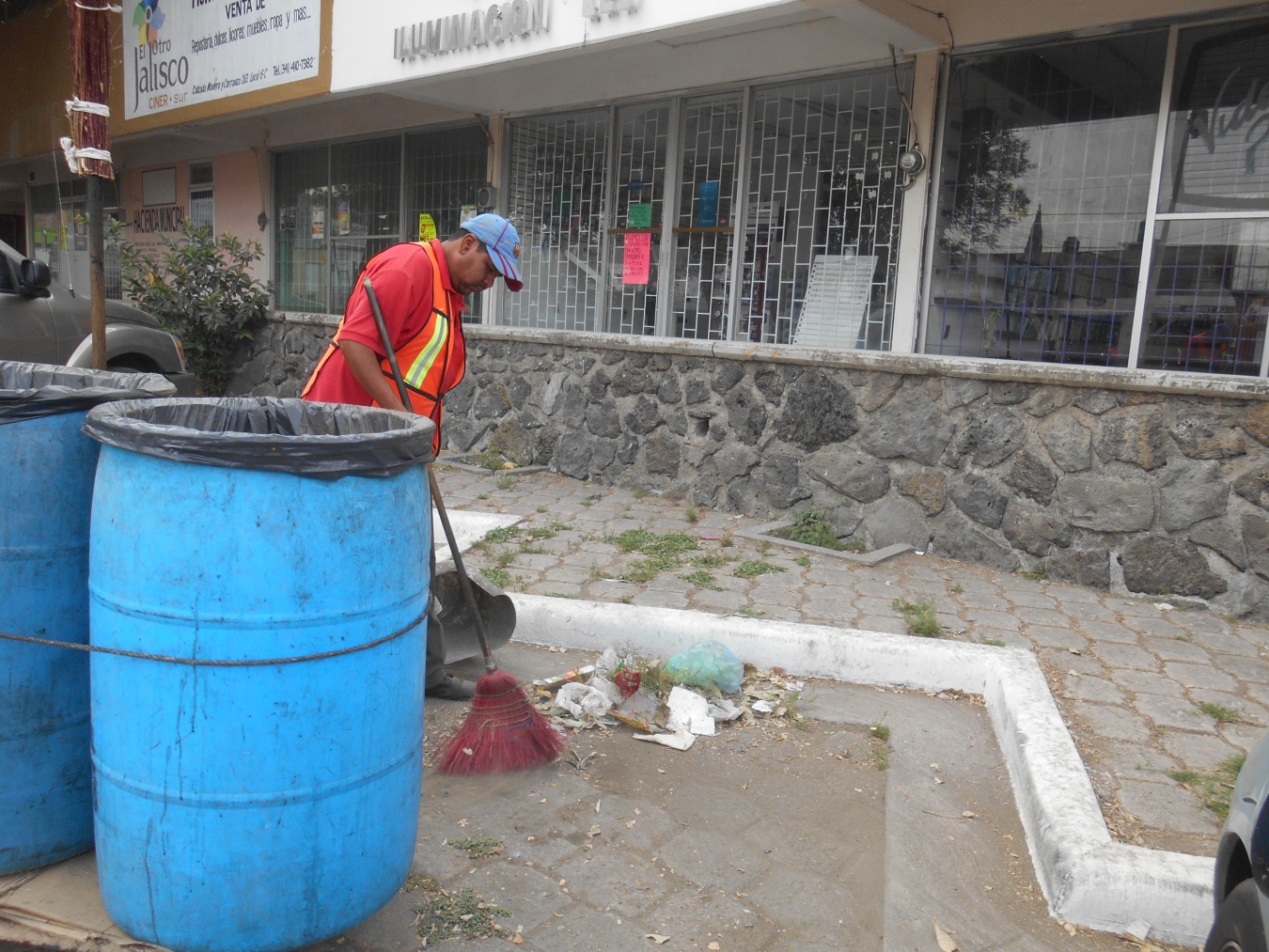 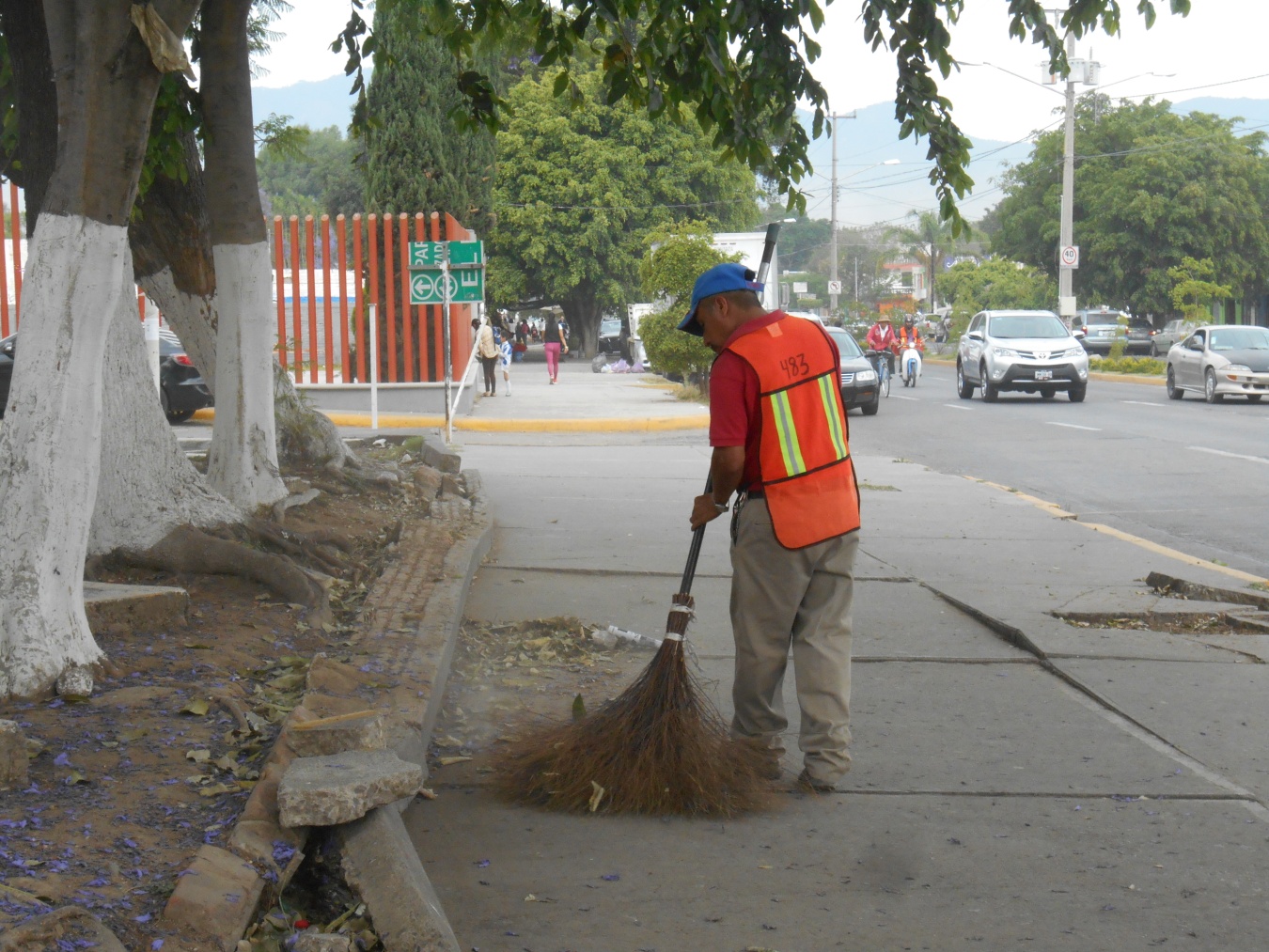 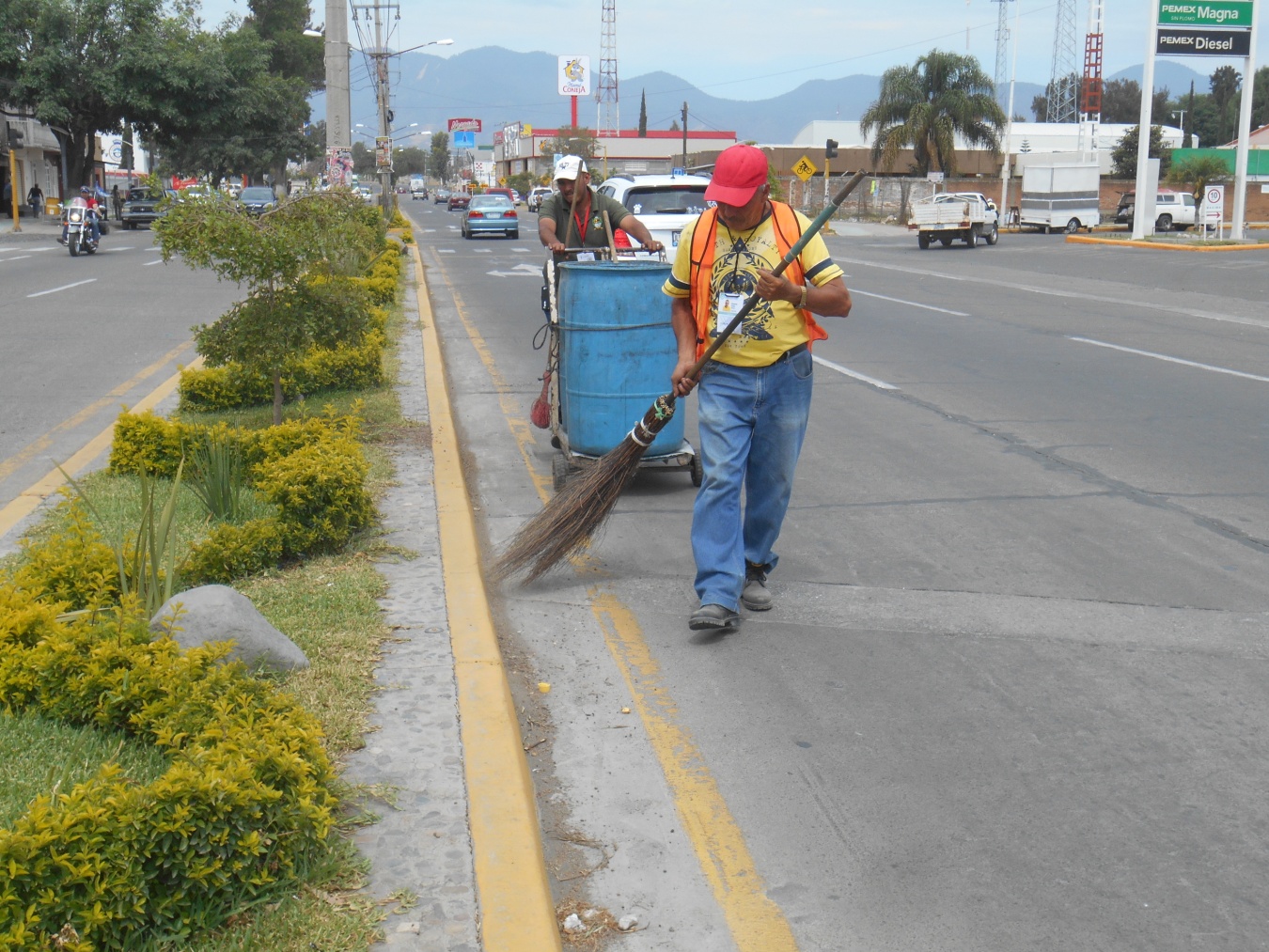 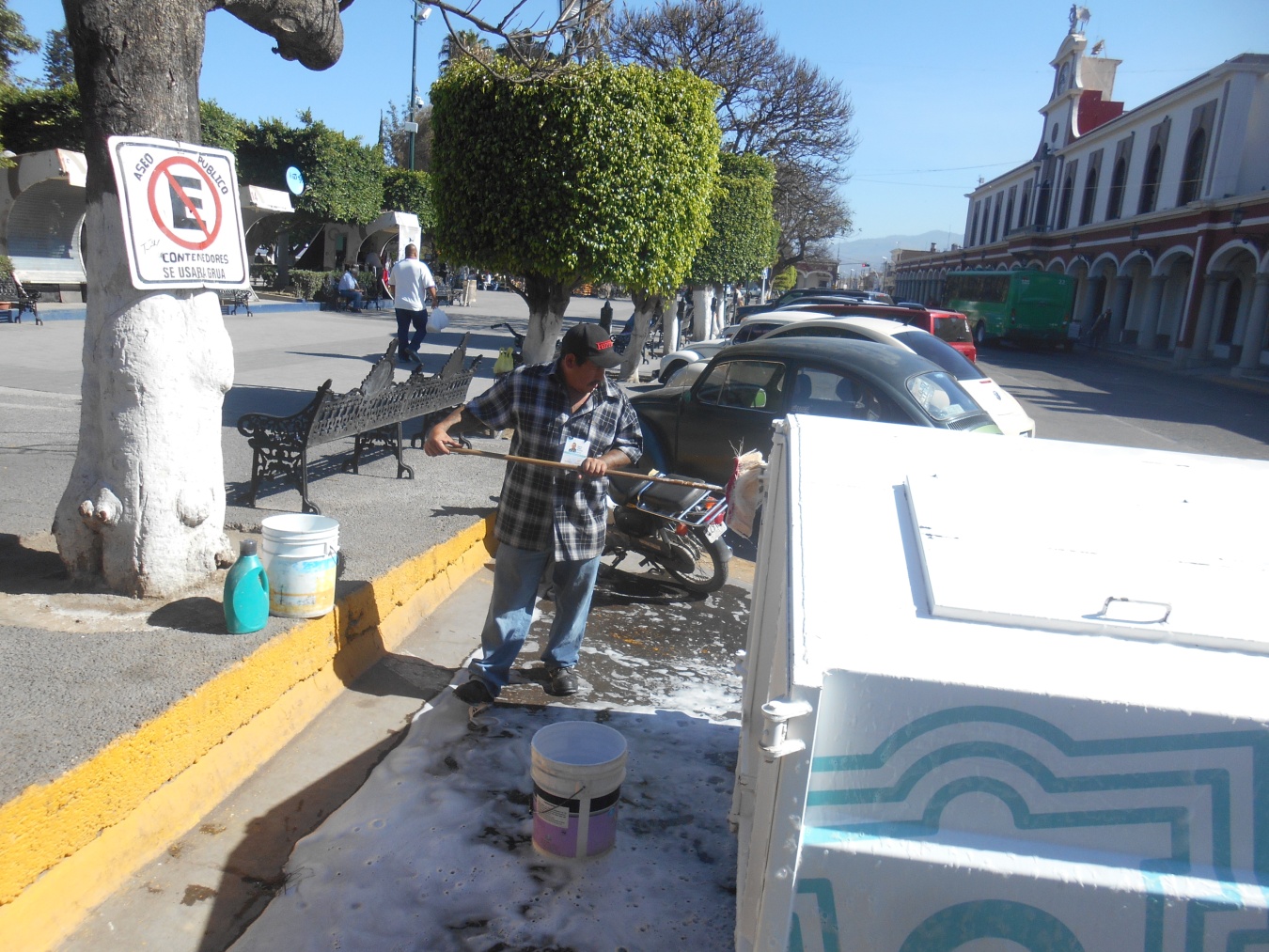 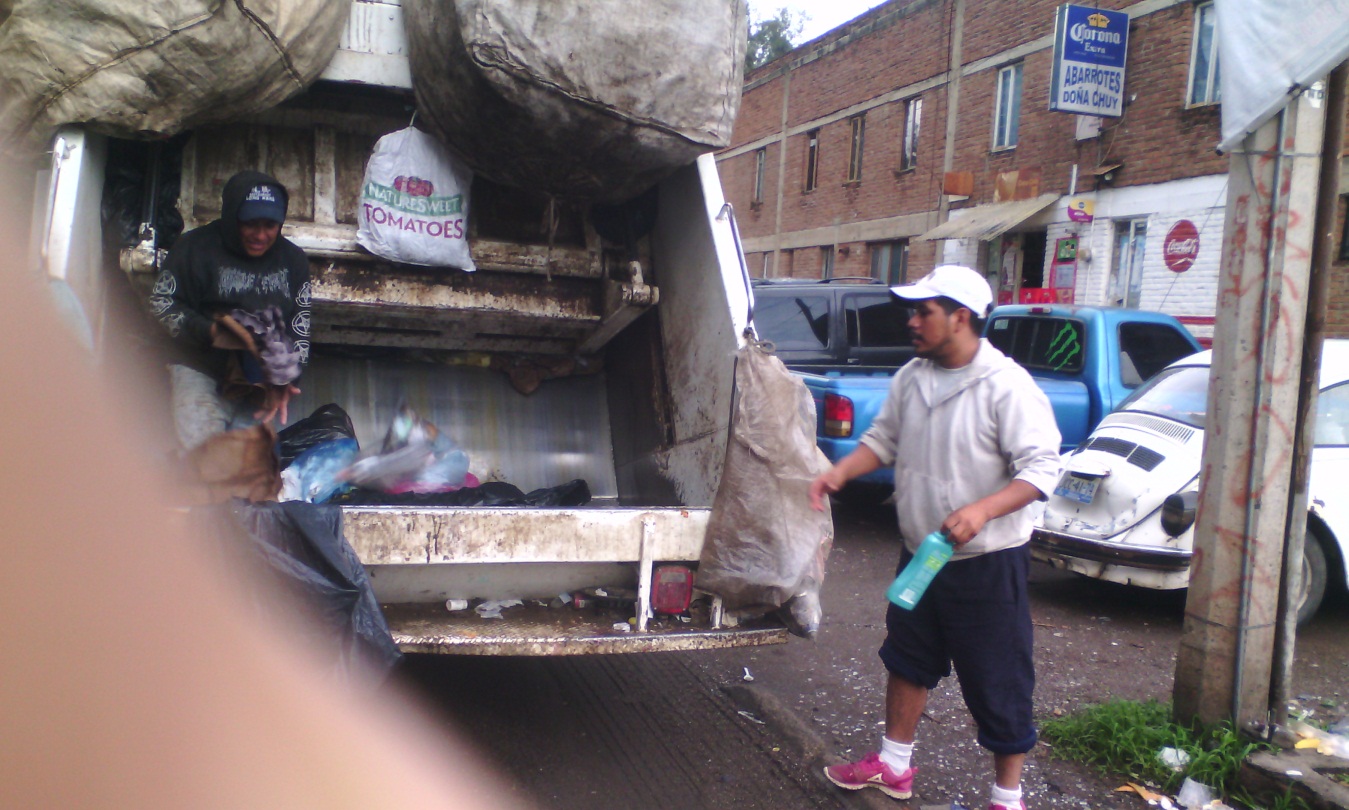 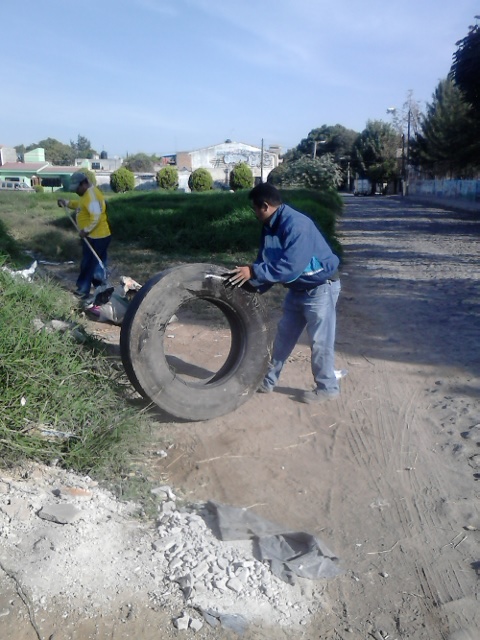 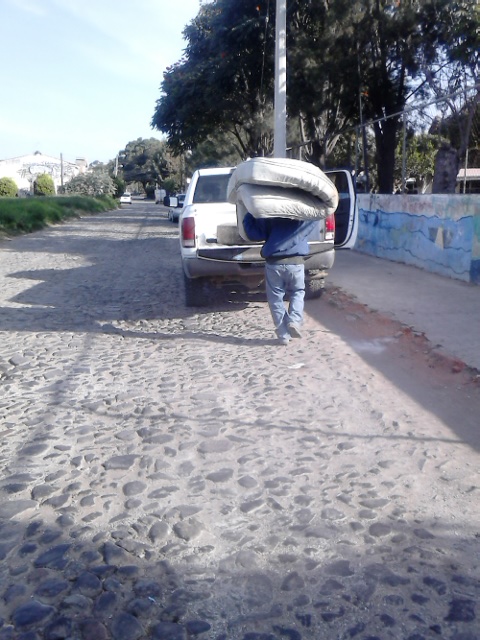 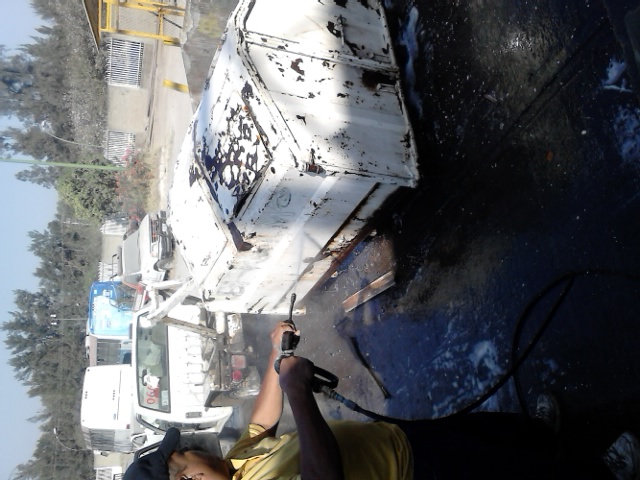 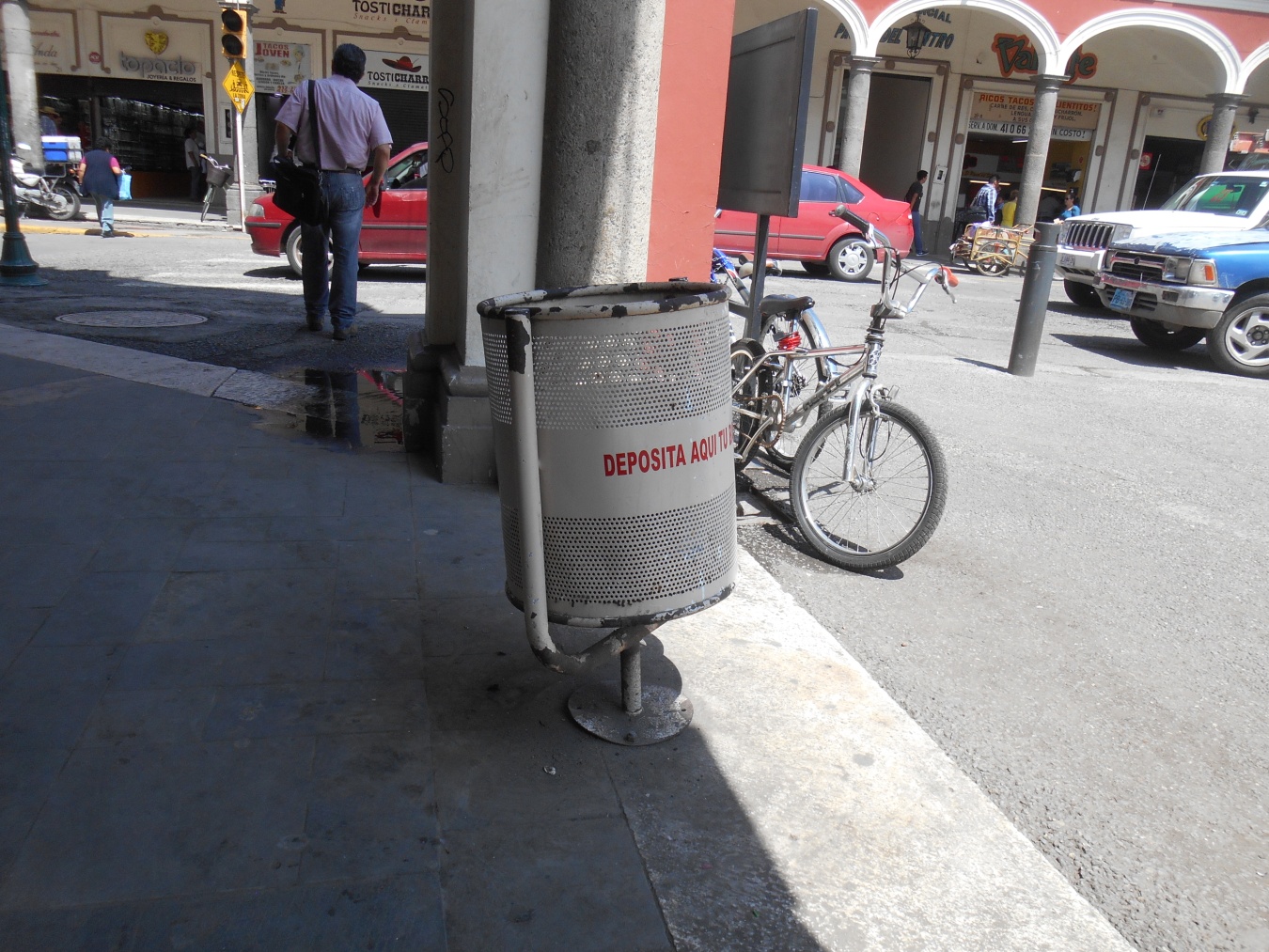 